ΘΕΜΑ: «Πρόσκληση εκδήλωσης ενδιαφέροντος σε Ταξιδιωτικά Γραφεία και ΚΤΕΛ  για  κατάθεση προσφοράς για μονοήμερη εκπαιδευτική εκδρομή με μία διανυκτέρευση στην Θεσσαλονίκη στα πλαίσια Προγράμματος Αγωγής Υγείας  της ΕΠΑ.Σ. Κομοτηνής ». Σχετ: 129287/Γ2/02.12.11/ Y.A.  (ΦΕΚ 2769/τ.Β΄/ 02-12-2011)    Το σχολείο μας προτίθεται να πραγματοποιήσει εκπαιδευτική εκδροµή από 24-04-2013 έως  25-04-2013  στην Θεσσαλονίκη με μία (1) διανυκτέρευση,  στα πλαίσια υλοποίησης εκπαιδευτικού Προγράμ-ματος Αγωγής Υγείας, με συμμετοχή 24 μαθητών και 2 συνοδών εκπαιδευτικών. Καλούνται τα ενδιαφερόµενα ταξιδιωτικά γραφεία να υποβάλλουν στο  σχολείο έως και τις 12 Απριλίου 2013 & ώρα 16.00 μμ. στην ΕΠΑ.Σ.(ώρες λειτουργίας σχολής 15.05 – 19.30) σφραγισμένες κλειστές προσφορές που να συμπεριλαμβάνουν όλα τα έξοδα της εκδρομής.         Η μη πληρότητα του κλειστού φακέλου προσφοράς και η μη τήρηση των παραπάνω προδιαγραφών αποτελεί αιτία απόρριψης του υποψήφιου αναδόχου γραφείου.	Ο Διευθυντής	Νάκος Νικόλαος  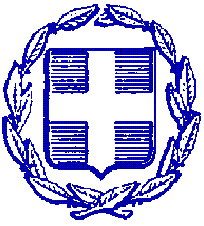 ΕΛΛΗΝΙΚΗ ΔΗΜΟΚΡΑΤΙΑΥΠΟΥΡΓΕΙΟ ΠΑΙΔΕΙΑΣ & ΘΡΗΣΚΕΥΜΑΤΩΝ,ΠΟΛΙΤΙΣΜΟΥ & ΑΘΛΗΤΙΣΜΟΥΠΕΡΙΦΕΡΕΙΑΚΗ Δ/ΝΣΗ Π/ΘΜΙΑΣ & Δ/ΘΜΙΑΣΕΚΠ/ΣΗΣ ΑΝΑΤΟΛΙΚΗΣ ΜΑΚΕΔΟΝΙΑΣ & ΘΡΑΚΗΣΔ/ΝΣΗ Δ/ΘΜΙΑΣ ΕΚΠ/ΣΗΣ ΡΟΔΟΠΗΣΕΠΑ.Σ ΚΟΜΟΤΗΝΗΣΕΛΛΗΝΙΚΗ ΔΗΜΟΚΡΑΤΙΑΥΠΟΥΡΓΕΙΟ ΠΑΙΔΕΙΑΣ & ΘΡΗΣΚΕΥΜΑΤΩΝ,ΠΟΛΙΤΙΣΜΟΥ & ΑΘΛΗΤΙΣΜΟΥΠΕΡΙΦΕΡΕΙΑΚΗ Δ/ΝΣΗ Π/ΘΜΙΑΣ & Δ/ΘΜΙΑΣΕΚΠ/ΣΗΣ ΑΝΑΤΟΛΙΚΗΣ ΜΑΚΕΔΟΝΙΑΣ & ΘΡΑΚΗΣΔ/ΝΣΗ Δ/ΘΜΙΑΣ ΕΚΠ/ΣΗΣ ΡΟΔΟΠΗΣΕΠΑ.Σ ΚΟΜΟΤΗΝΗΣΕΛΛΗΝΙΚΗ ΔΗΜΟΚΡΑΤΙΑΥΠΟΥΡΓΕΙΟ ΠΑΙΔΕΙΑΣ & ΘΡΗΣΚΕΥΜΑΤΩΝ,ΠΟΛΙΤΙΣΜΟΥ & ΑΘΛΗΤΙΣΜΟΥΠΕΡΙΦΕΡΕΙΑΚΗ Δ/ΝΣΗ Π/ΘΜΙΑΣ & Δ/ΘΜΙΑΣΕΚΠ/ΣΗΣ ΑΝΑΤΟΛΙΚΗΣ ΜΑΚΕΔΟΝΙΑΣ & ΘΡΑΚΗΣΔ/ΝΣΗ Δ/ΘΜΙΑΣ ΕΚΠ/ΣΗΣ ΡΟΔΟΠΗΣΕΠΑ.Σ ΚΟΜΟΤΗΝΗΣΕΛΛΗΝΙΚΗ ΔΗΜΟΚΡΑΤΙΑΥΠΟΥΡΓΕΙΟ ΠΑΙΔΕΙΑΣ & ΘΡΗΣΚΕΥΜΑΤΩΝ,ΠΟΛΙΤΙΣΜΟΥ & ΑΘΛΗΤΙΣΜΟΥΠΕΡΙΦΕΡΕΙΑΚΗ Δ/ΝΣΗ Π/ΘΜΙΑΣ & Δ/ΘΜΙΑΣΕΚΠ/ΣΗΣ ΑΝΑΤΟΛΙΚΗΣ ΜΑΚΕΔΟΝΙΑΣ & ΘΡΑΚΗΣΔ/ΝΣΗ Δ/ΘΜΙΑΣ ΕΚΠ/ΣΗΣ ΡΟΔΟΠΗΣΕΠΑ.Σ ΚΟΜΟΤΗΝΗΣΕΛΛΗΝΙΚΗ ΔΗΜΟΚΡΑΤΙΑΥΠΟΥΡΓΕΙΟ ΠΑΙΔΕΙΑΣ & ΘΡΗΣΚΕΥΜΑΤΩΝ,ΠΟΛΙΤΙΣΜΟΥ & ΑΘΛΗΤΙΣΜΟΥΠΕΡΙΦΕΡΕΙΑΚΗ Δ/ΝΣΗ Π/ΘΜΙΑΣ & Δ/ΘΜΙΑΣΕΚΠ/ΣΗΣ ΑΝΑΤΟΛΙΚΗΣ ΜΑΚΕΔΟΝΙΑΣ & ΘΡΑΚΗΣΔ/ΝΣΗ Δ/ΘΜΙΑΣ ΕΚΠ/ΣΗΣ ΡΟΔΟΠΗΣΕΠΑ.Σ ΚΟΜΟΤΗΝΗΣΕΛΛΗΝΙΚΗ ΔΗΜΟΚΡΑΤΙΑΥΠΟΥΡΓΕΙΟ ΠΑΙΔΕΙΑΣ & ΘΡΗΣΚΕΥΜΑΤΩΝ,ΠΟΛΙΤΙΣΜΟΥ & ΑΘΛΗΤΙΣΜΟΥΠΕΡΙΦΕΡΕΙΑΚΗ Δ/ΝΣΗ Π/ΘΜΙΑΣ & Δ/ΘΜΙΑΣΕΚΠ/ΣΗΣ ΑΝΑΤΟΛΙΚΗΣ ΜΑΚΕΔΟΝΙΑΣ & ΘΡΑΚΗΣΔ/ΝΣΗ Δ/ΘΜΙΑΣ ΕΚΠ/ΣΗΣ ΡΟΔΟΠΗΣΕΠΑ.Σ ΚΟΜΟΤΗΝΗΣΕΛΛΗΝΙΚΗ ΔΗΜΟΚΡΑΤΙΑΥΠΟΥΡΓΕΙΟ ΠΑΙΔΕΙΑΣ & ΘΡΗΣΚΕΥΜΑΤΩΝ,ΠΟΛΙΤΙΣΜΟΥ & ΑΘΛΗΤΙΣΜΟΥΠΕΡΙΦΕΡΕΙΑΚΗ Δ/ΝΣΗ Π/ΘΜΙΑΣ & Δ/ΘΜΙΑΣΕΚΠ/ΣΗΣ ΑΝΑΤΟΛΙΚΗΣ ΜΑΚΕΔΟΝΙΑΣ & ΘΡΑΚΗΣΔ/ΝΣΗ Δ/ΘΜΙΑΣ ΕΚΠ/ΣΗΣ ΡΟΔΟΠΗΣΕΠΑ.Σ ΚΟΜΟΤΗΝΗΣΕΛΛΗΝΙΚΗ ΔΗΜΟΚΡΑΤΙΑΥΠΟΥΡΓΕΙΟ ΠΑΙΔΕΙΑΣ & ΘΡΗΣΚΕΥΜΑΤΩΝ,ΠΟΛΙΤΙΣΜΟΥ & ΑΘΛΗΤΙΣΜΟΥΠΕΡΙΦΕΡΕΙΑΚΗ Δ/ΝΣΗ Π/ΘΜΙΑΣ & Δ/ΘΜΙΑΣΕΚΠ/ΣΗΣ ΑΝΑΤΟΛΙΚΗΣ ΜΑΚΕΔΟΝΙΑΣ & ΘΡΑΚΗΣΔ/ΝΣΗ Δ/ΘΜΙΑΣ ΕΚΠ/ΣΗΣ ΡΟΔΟΠΗΣΕΠΑ.Σ ΚΟΜΟΤΗΝΗΣ             Αριθ. Πρωτ :  421:  421ΕΛΛΗΝΙΚΗ ΔΗΜΟΚΡΑΤΙΑΥΠΟΥΡΓΕΙΟ ΠΑΙΔΕΙΑΣ & ΘΡΗΣΚΕΥΜΑΤΩΝ,ΠΟΛΙΤΙΣΜΟΥ & ΑΘΛΗΤΙΣΜΟΥΠΕΡΙΦΕΡΕΙΑΚΗ Δ/ΝΣΗ Π/ΘΜΙΑΣ & Δ/ΘΜΙΑΣΕΚΠ/ΣΗΣ ΑΝΑΤΟΛΙΚΗΣ ΜΑΚΕΔΟΝΙΑΣ & ΘΡΑΚΗΣΔ/ΝΣΗ Δ/ΘΜΙΑΣ ΕΚΠ/ΣΗΣ ΡΟΔΟΠΗΣΕΠΑ.Σ ΚΟΜΟΤΗΝΗΣΕΛΛΗΝΙΚΗ ΔΗΜΟΚΡΑΤΙΑΥΠΟΥΡΓΕΙΟ ΠΑΙΔΕΙΑΣ & ΘΡΗΣΚΕΥΜΑΤΩΝ,ΠΟΛΙΤΙΣΜΟΥ & ΑΘΛΗΤΙΣΜΟΥΠΕΡΙΦΕΡΕΙΑΚΗ Δ/ΝΣΗ Π/ΘΜΙΑΣ & Δ/ΘΜΙΑΣΕΚΠ/ΣΗΣ ΑΝΑΤΟΛΙΚΗΣ ΜΑΚΕΔΟΝΙΑΣ & ΘΡΑΚΗΣΔ/ΝΣΗ Δ/ΘΜΙΑΣ ΕΚΠ/ΣΗΣ ΡΟΔΟΠΗΣΕΠΑ.Σ ΚΟΜΟΤΗΝΗΣΕΛΛΗΝΙΚΗ ΔΗΜΟΚΡΑΤΙΑΥΠΟΥΡΓΕΙΟ ΠΑΙΔΕΙΑΣ & ΘΡΗΣΚΕΥΜΑΤΩΝ,ΠΟΛΙΤΙΣΜΟΥ & ΑΘΛΗΤΙΣΜΟΥΠΕΡΙΦΕΡΕΙΑΚΗ Δ/ΝΣΗ Π/ΘΜΙΑΣ & Δ/ΘΜΙΑΣΕΚΠ/ΣΗΣ ΑΝΑΤΟΛΙΚΗΣ ΜΑΚΕΔΟΝΙΑΣ & ΘΡΑΚΗΣΔ/ΝΣΗ Δ/ΘΜΙΑΣ ΕΚΠ/ΣΗΣ ΡΟΔΟΠΗΣΕΠΑ.Σ ΚΟΜΟΤΗΝΗΣΕΛΛΗΝΙΚΗ ΔΗΜΟΚΡΑΤΙΑΥΠΟΥΡΓΕΙΟ ΠΑΙΔΕΙΑΣ & ΘΡΗΣΚΕΥΜΑΤΩΝ,ΠΟΛΙΤΙΣΜΟΥ & ΑΘΛΗΤΙΣΜΟΥΠΕΡΙΦΕΡΕΙΑΚΗ Δ/ΝΣΗ Π/ΘΜΙΑΣ & Δ/ΘΜΙΑΣΕΚΠ/ΣΗΣ ΑΝΑΤΟΛΙΚΗΣ ΜΑΚΕΔΟΝΙΑΣ & ΘΡΑΚΗΣΔ/ΝΣΗ Δ/ΘΜΙΑΣ ΕΚΠ/ΣΗΣ ΡΟΔΟΠΗΣΕΠΑ.Σ ΚΟΜΟΤΗΝΗΣ            Koμοτηνή   :    08 - 04 - 2013                    Koμοτηνή   :    08 - 04 - 2013                    Koμοτηνή   :    08 - 04 - 2013                    Koμοτηνή   :    08 - 04 - 2013        Ταχ.Δ/νση:Τέρμα  Σισμανόγλου, ΚομοτηνήΠροςΤΑΞΙΔΙΩΤΙΚΑ ΓΡΑΦΕΙΑ                              & ΚΤΕΛ         (ΔΙΑ ΤΗΣ Δ/ΝΣΗΣ Δ/ΒΑΘΜΙΑΣΕΚΠ/ΣΗΣ  ΡΟΔΟΠΗΣ)ΥΠΟΨΙΝ  ΚΥΡΙΟΥ ΓΙΑΝΤΣΟΠΟΥΛΟΥ ΠροςΤΑΞΙΔΙΩΤΙΚΑ ΓΡΑΦΕΙΑ                              & ΚΤΕΛ         (ΔΙΑ ΤΗΣ Δ/ΝΣΗΣ Δ/ΒΑΘΜΙΑΣΕΚΠ/ΣΗΣ  ΡΟΔΟΠΗΣ)ΥΠΟΨΙΝ  ΚΥΡΙΟΥ ΓΙΑΝΤΣΟΠΟΥΛΟΥ ΠροςΤΑΞΙΔΙΩΤΙΚΑ ΓΡΑΦΕΙΑ                              & ΚΤΕΛ         (ΔΙΑ ΤΗΣ Δ/ΝΣΗΣ Δ/ΒΑΘΜΙΑΣΕΚΠ/ΣΗΣ  ΡΟΔΟΠΗΣ)ΥΠΟΨΙΝ  ΚΥΡΙΟΥ ΓΙΑΝΤΣΟΠΟΥΛΟΥ ΠροςΤΑΞΙΔΙΩΤΙΚΑ ΓΡΑΦΕΙΑ                              & ΚΤΕΛ         (ΔΙΑ ΤΗΣ Δ/ΝΣΗΣ Δ/ΒΑΘΜΙΑΣΕΚΠ/ΣΗΣ  ΡΟΔΟΠΗΣ)ΥΠΟΨΙΝ  ΚΥΡΙΟΥ ΓΙΑΝΤΣΟΠΟΥΛΟΥ ΠροςΤΑΞΙΔΙΩΤΙΚΑ ΓΡΑΦΕΙΑ                              & ΚΤΕΛ         (ΔΙΑ ΤΗΣ Δ/ΝΣΗΣ Δ/ΒΑΘΜΙΑΣΕΚΠ/ΣΗΣ  ΡΟΔΟΠΗΣ)ΥΠΟΨΙΝ  ΚΥΡΙΟΥ ΓΙΑΝΤΣΟΠΟΥΛΟΥ Ταχ.Κώδικας:691 00                                                                                          ΠροςΤΑΞΙΔΙΩΤΙΚΑ ΓΡΑΦΕΙΑ                              & ΚΤΕΛ         (ΔΙΑ ΤΗΣ Δ/ΝΣΗΣ Δ/ΒΑΘΜΙΑΣΕΚΠ/ΣΗΣ  ΡΟΔΟΠΗΣ)ΥΠΟΨΙΝ  ΚΥΡΙΟΥ ΓΙΑΝΤΣΟΠΟΥΛΟΥ ΠροςΤΑΞΙΔΙΩΤΙΚΑ ΓΡΑΦΕΙΑ                              & ΚΤΕΛ         (ΔΙΑ ΤΗΣ Δ/ΝΣΗΣ Δ/ΒΑΘΜΙΑΣΕΚΠ/ΣΗΣ  ΡΟΔΟΠΗΣ)ΥΠΟΨΙΝ  ΚΥΡΙΟΥ ΓΙΑΝΤΣΟΠΟΥΛΟΥ ΠροςΤΑΞΙΔΙΩΤΙΚΑ ΓΡΑΦΕΙΑ                              & ΚΤΕΛ         (ΔΙΑ ΤΗΣ Δ/ΝΣΗΣ Δ/ΒΑΘΜΙΑΣΕΚΠ/ΣΗΣ  ΡΟΔΟΠΗΣ)ΥΠΟΨΙΝ  ΚΥΡΙΟΥ ΓΙΑΝΤΣΟΠΟΥΛΟΥ ΠροςΤΑΞΙΔΙΩΤΙΚΑ ΓΡΑΦΕΙΑ                              & ΚΤΕΛ         (ΔΙΑ ΤΗΣ Δ/ΝΣΗΣ Δ/ΒΑΘΜΙΑΣΕΚΠ/ΣΗΣ  ΡΟΔΟΠΗΣ)ΥΠΟΨΙΝ  ΚΥΡΙΟΥ ΓΙΑΝΤΣΟΠΟΥΛΟΥ ΠροςΤΑΞΙΔΙΩΤΙΚΑ ΓΡΑΦΕΙΑ                              & ΚΤΕΛ         (ΔΙΑ ΤΗΣ Δ/ΝΣΗΣ Δ/ΒΑΘΜΙΑΣΕΚΠ/ΣΗΣ  ΡΟΔΟΠΗΣ)ΥΠΟΨΙΝ  ΚΥΡΙΟΥ ΓΙΑΝΤΣΟΠΟΥΛΟΥ Πληροφορίες:Νάκος Νικόλαος ΠροςΤΑΞΙΔΙΩΤΙΚΑ ΓΡΑΦΕΙΑ                              & ΚΤΕΛ         (ΔΙΑ ΤΗΣ Δ/ΝΣΗΣ Δ/ΒΑΘΜΙΑΣΕΚΠ/ΣΗΣ  ΡΟΔΟΠΗΣ)ΥΠΟΨΙΝ  ΚΥΡΙΟΥ ΓΙΑΝΤΣΟΠΟΥΛΟΥ ΠροςΤΑΞΙΔΙΩΤΙΚΑ ΓΡΑΦΕΙΑ                              & ΚΤΕΛ         (ΔΙΑ ΤΗΣ Δ/ΝΣΗΣ Δ/ΒΑΘΜΙΑΣΕΚΠ/ΣΗΣ  ΡΟΔΟΠΗΣ)ΥΠΟΨΙΝ  ΚΥΡΙΟΥ ΓΙΑΝΤΣΟΠΟΥΛΟΥ ΠροςΤΑΞΙΔΙΩΤΙΚΑ ΓΡΑΦΕΙΑ                              & ΚΤΕΛ         (ΔΙΑ ΤΗΣ Δ/ΝΣΗΣ Δ/ΒΑΘΜΙΑΣΕΚΠ/ΣΗΣ  ΡΟΔΟΠΗΣ)ΥΠΟΨΙΝ  ΚΥΡΙΟΥ ΓΙΑΝΤΣΟΠΟΥΛΟΥ ΠροςΤΑΞΙΔΙΩΤΙΚΑ ΓΡΑΦΕΙΑ                              & ΚΤΕΛ         (ΔΙΑ ΤΗΣ Δ/ΝΣΗΣ Δ/ΒΑΘΜΙΑΣΕΚΠ/ΣΗΣ  ΡΟΔΟΠΗΣ)ΥΠΟΨΙΝ  ΚΥΡΙΟΥ ΓΙΑΝΤΣΟΠΟΥΛΟΥ ΠροςΤΑΞΙΔΙΩΤΙΚΑ ΓΡΑΦΕΙΑ                              & ΚΤΕΛ         (ΔΙΑ ΤΗΣ Δ/ΝΣΗΣ Δ/ΒΑΘΜΙΑΣΕΚΠ/ΣΗΣ  ΡΟΔΟΠΗΣ)ΥΠΟΨΙΝ  ΚΥΡΙΟΥ ΓΙΑΝΤΣΟΠΟΥΛΟΥ Τηλέφωνο:25310 70125ΠροςΤΑΞΙΔΙΩΤΙΚΑ ΓΡΑΦΕΙΑ                              & ΚΤΕΛ         (ΔΙΑ ΤΗΣ Δ/ΝΣΗΣ Δ/ΒΑΘΜΙΑΣΕΚΠ/ΣΗΣ  ΡΟΔΟΠΗΣ)ΥΠΟΨΙΝ  ΚΥΡΙΟΥ ΓΙΑΝΤΣΟΠΟΥΛΟΥ ΠροςΤΑΞΙΔΙΩΤΙΚΑ ΓΡΑΦΕΙΑ                              & ΚΤΕΛ         (ΔΙΑ ΤΗΣ Δ/ΝΣΗΣ Δ/ΒΑΘΜΙΑΣΕΚΠ/ΣΗΣ  ΡΟΔΟΠΗΣ)ΥΠΟΨΙΝ  ΚΥΡΙΟΥ ΓΙΑΝΤΣΟΠΟΥΛΟΥ ΠροςΤΑΞΙΔΙΩΤΙΚΑ ΓΡΑΦΕΙΑ                              & ΚΤΕΛ         (ΔΙΑ ΤΗΣ Δ/ΝΣΗΣ Δ/ΒΑΘΜΙΑΣΕΚΠ/ΣΗΣ  ΡΟΔΟΠΗΣ)ΥΠΟΨΙΝ  ΚΥΡΙΟΥ ΓΙΑΝΤΣΟΠΟΥΛΟΥ ΠροςΤΑΞΙΔΙΩΤΙΚΑ ΓΡΑΦΕΙΑ                              & ΚΤΕΛ         (ΔΙΑ ΤΗΣ Δ/ΝΣΗΣ Δ/ΒΑΘΜΙΑΣΕΚΠ/ΣΗΣ  ΡΟΔΟΠΗΣ)ΥΠΟΨΙΝ  ΚΥΡΙΟΥ ΓΙΑΝΤΣΟΠΟΥΛΟΥ ΠροςΤΑΞΙΔΙΩΤΙΚΑ ΓΡΑΦΕΙΑ                              & ΚΤΕΛ         (ΔΙΑ ΤΗΣ Δ/ΝΣΗΣ Δ/ΒΑΘΜΙΑΣΕΚΠ/ΣΗΣ  ΡΟΔΟΠΗΣ)ΥΠΟΨΙΝ  ΚΥΡΙΟΥ ΓΙΑΝΤΣΟΠΟΥΛΟΥ Fax:25310 70125ΠροςΤΑΞΙΔΙΩΤΙΚΑ ΓΡΑΦΕΙΑ                              & ΚΤΕΛ         (ΔΙΑ ΤΗΣ Δ/ΝΣΗΣ Δ/ΒΑΘΜΙΑΣΕΚΠ/ΣΗΣ  ΡΟΔΟΠΗΣ)ΥΠΟΨΙΝ  ΚΥΡΙΟΥ ΓΙΑΝΤΣΟΠΟΥΛΟΥ ΠροςΤΑΞΙΔΙΩΤΙΚΑ ΓΡΑΦΕΙΑ                              & ΚΤΕΛ         (ΔΙΑ ΤΗΣ Δ/ΝΣΗΣ Δ/ΒΑΘΜΙΑΣΕΚΠ/ΣΗΣ  ΡΟΔΟΠΗΣ)ΥΠΟΨΙΝ  ΚΥΡΙΟΥ ΓΙΑΝΤΣΟΠΟΥΛΟΥ ΠροςΤΑΞΙΔΙΩΤΙΚΑ ΓΡΑΦΕΙΑ                              & ΚΤΕΛ         (ΔΙΑ ΤΗΣ Δ/ΝΣΗΣ Δ/ΒΑΘΜΙΑΣΕΚΠ/ΣΗΣ  ΡΟΔΟΠΗΣ)ΥΠΟΨΙΝ  ΚΥΡΙΟΥ ΓΙΑΝΤΣΟΠΟΥΛΟΥ ΠροςΤΑΞΙΔΙΩΤΙΚΑ ΓΡΑΦΕΙΑ                              & ΚΤΕΛ         (ΔΙΑ ΤΗΣ Δ/ΝΣΗΣ Δ/ΒΑΘΜΙΑΣΕΚΠ/ΣΗΣ  ΡΟΔΟΠΗΣ)ΥΠΟΨΙΝ  ΚΥΡΙΟΥ ΓΙΑΝΤΣΟΠΟΥΛΟΥ ΠροςΤΑΞΙΔΙΩΤΙΚΑ ΓΡΑΦΕΙΑ                              & ΚΤΕΛ         (ΔΙΑ ΤΗΣ Δ/ΝΣΗΣ Δ/ΒΑΘΜΙΑΣΕΚΠ/ΣΗΣ  ΡΟΔΟΠΗΣ)ΥΠΟΨΙΝ  ΚΥΡΙΟΥ ΓΙΑΝΤΣΟΠΟΥΛΟΥ Ηλ/κη δ/νση:mail@epas-komot .rod.sch.grΠροςΤΑΞΙΔΙΩΤΙΚΑ ΓΡΑΦΕΙΑ                              & ΚΤΕΛ         (ΔΙΑ ΤΗΣ Δ/ΝΣΗΣ Δ/ΒΑΘΜΙΑΣΕΚΠ/ΣΗΣ  ΡΟΔΟΠΗΣ)ΥΠΟΨΙΝ  ΚΥΡΙΟΥ ΓΙΑΝΤΣΟΠΟΥΛΟΥ ΠροςΤΑΞΙΔΙΩΤΙΚΑ ΓΡΑΦΕΙΑ                              & ΚΤΕΛ         (ΔΙΑ ΤΗΣ Δ/ΝΣΗΣ Δ/ΒΑΘΜΙΑΣΕΚΠ/ΣΗΣ  ΡΟΔΟΠΗΣ)ΥΠΟΨΙΝ  ΚΥΡΙΟΥ ΓΙΑΝΤΣΟΠΟΥΛΟΥ ΠροςΤΑΞΙΔΙΩΤΙΚΑ ΓΡΑΦΕΙΑ                              & ΚΤΕΛ         (ΔΙΑ ΤΗΣ Δ/ΝΣΗΣ Δ/ΒΑΘΜΙΑΣΕΚΠ/ΣΗΣ  ΡΟΔΟΠΗΣ)ΥΠΟΨΙΝ  ΚΥΡΙΟΥ ΓΙΑΝΤΣΟΠΟΥΛΟΥ ΠροςΤΑΞΙΔΙΩΤΙΚΑ ΓΡΑΦΕΙΑ                              & ΚΤΕΛ         (ΔΙΑ ΤΗΣ Δ/ΝΣΗΣ Δ/ΒΑΘΜΙΑΣΕΚΠ/ΣΗΣ  ΡΟΔΟΠΗΣ)ΥΠΟΨΙΝ  ΚΥΡΙΟΥ ΓΙΑΝΤΣΟΠΟΥΛΟΥ ΠροςΤΑΞΙΔΙΩΤΙΚΑ ΓΡΑΦΕΙΑ                              & ΚΤΕΛ         (ΔΙΑ ΤΗΣ Δ/ΝΣΗΣ Δ/ΒΑΘΜΙΑΣΕΚΠ/ΣΗΣ  ΡΟΔΟΠΗΣ)ΥΠΟΨΙΝ  ΚΥΡΙΟΥ ΓΙΑΝΤΣΟΠΟΥΛΟΥ A      ΑΠΡ          ΠΡΟΟΡΙΣΜΟΣΚομο   Κομοτηνή - Κρηνίδες Καβάλας (πηλοθεραπευτήριο) - Κήπια  Καβάλας (μουσείο κέρινων ομοιωμάτων) - Θεσσαλονίκη           (μετακινήσεις εντός πόλεως) - Kαβάλα- ΚομοτηνήΒΠΡΟΒΛΕΠΟΜΕΝΟΣ ΑΡΙΘΜΟΣ ΣΥΜΜΕΤΕΧΟΝΤΩΝ(ΜΑΘΗΤΩΝ-ΕΚΠΑΙΔΕΥΤΙΚΩΝ)Μαθητές  24 ( Δίκλινα ή τρίκλινα ή τετράκλινα δωμάτια ).Εκπαιδευτικοί  2 ( δωρεάν  μετακίνηση  &  διαμονή σε μονόκλινα δωμάτια ) ΓΜΕΤΑΦΟΡΙΚΟ ΜΕΣΟ(τυχόν πρόσθετες προδιαγραφές)Οδικώς με τουριστικό Λεωφορείο, ( πρώτη προτεραιότητα το  Μίνι bus 30 θέσεων) , που πληροί τις προβλεπόμενες από τη νομοθεσία προδιαγραφές ασφάλειας ( ζώνες ασφαλείας, κλιματισμό κ.λ.π) για όλες τις μετακινήσεις – μεταφορές μα-θητών και συνοδών καθηγητών που θα γίνουν εντός του πολεοδομικού συγκροτήματος θεσσαλονίκης, όσες και αν είναι αυτές. Θα προηγηθεί έλεγχος της τροχαίας λίγο πριν  την έναρξη της εκπαιδευτικής εκδρομής.ΔΚΑΤΗΓΟΡΙΑ ΚΑΤΑΛΥΜΑΤΟΣΠΡΟΣΦΟΡΕΣ ΜΕ ΚΑΤΑΛΥΜΑ & ΧΩΡΙΣ ΚΑΤΑΛΥΜΑ ΑΝΤΙΣΤΟΙΧΑ1η προσφορά  με κατάλυμα - ΝΑΙ - Ξενοδοχείο από 3* και πάνω ( καθαρό, ανακαινισμένο, μία 1 διανυκτέρευση  με πρωϊνό). Θα προηγηθεί έλεγχος  καταλληλότητας κατά το άνοιγμα της προσφοράς 2η προσφορά κατάλυμα-ΟΧΙ- μόνο μετακινήσεις. ΕΛΟΙΠΕΣ ΥΠΗΡΕΣΙΕΣ(Παρακολούθηση Εκδηλώσεων, Επίσκεψη χώρων κλπ.)ΝΑΙ  Mεταφορά εντός πόλεως: από και  προς το ξενοδοχείο όσες φορές και αν χρειαστεί,  σχολή κομμωτικής,  σχολή αισθητι-κής , σχολή θεάτρου Α.Π.Θ., ζωολογικός  κήπος, cosmos Mediterranea, Παραλία Λευκός Πύργος  – Αριστοτέλους, Ναυαρίνου, Κεντρική αγορά, φαγητό κ.λ.π.ΣΤΥΠΟΧΡΕΩΤΙΚΗ ΑΣΦΑΛΙΣΗ ΕΥΘΥΝΗΣ ΔΙΟΡΓΑΝΩΤΗΝΑΙ. Ομαδική & ατομική για κάθε μαθητή & συνοδό ταξιδιωτική ασφάλεια & αστικής επαγγελματικής ευθύνης και  υπηρεσίες ιατρού εάν παραστεί ανάγκη για έκαστο συμμετέχοντα στην εκδρομή.    Μαζί με την κλειστή προσφορά θα αναγράφεται  το συνολικό κόστος της εκδρομής και το κόστος για κάθε μαθητή με υπεύθυνη δήλωση ότι δεν θα επιβαρυνθούν οι μαθητές για υπαιτιότητα του Γραφείου τόσο για την προσφορά με κατάλυμα, όσο και για την προσφορά χωρίς κατάλυμα..    Οι προσφορές πρέπει να συνοδεύονται απαραιτήτως από υπεύθυνη δήλωση ότι το γραφείο διαθέτει ειδικό σήμα λειτουργίας το οποίο βρίσκεται σε ισχύ.ΖΚΑΤΑΛΗΚΤΙΚΗ ΗΜΕΡΟΜΗΝΙΑ ΠΡΟΣΦΟΡΩΝ12-04-2013ΗΤΙΤΛΟΣ ΓΡΑΦΕΙΟΥ  ΟΝΟΜΑΤΑ ΟΔΗΓΩΝ ΟΝΟΜΑΤΑ ΣΥΝΟΔΩΝ ΠΡΑΚΤΟΡΕΙΟΥΑναφορά τίτλου γραφείου με τηλέφωνα και φαξΚαθώς και του συνοδού του γραφείου &  των οδηγών